Тема СРЕДЫ:  «Школа – мой дом, будь хозяином в нем»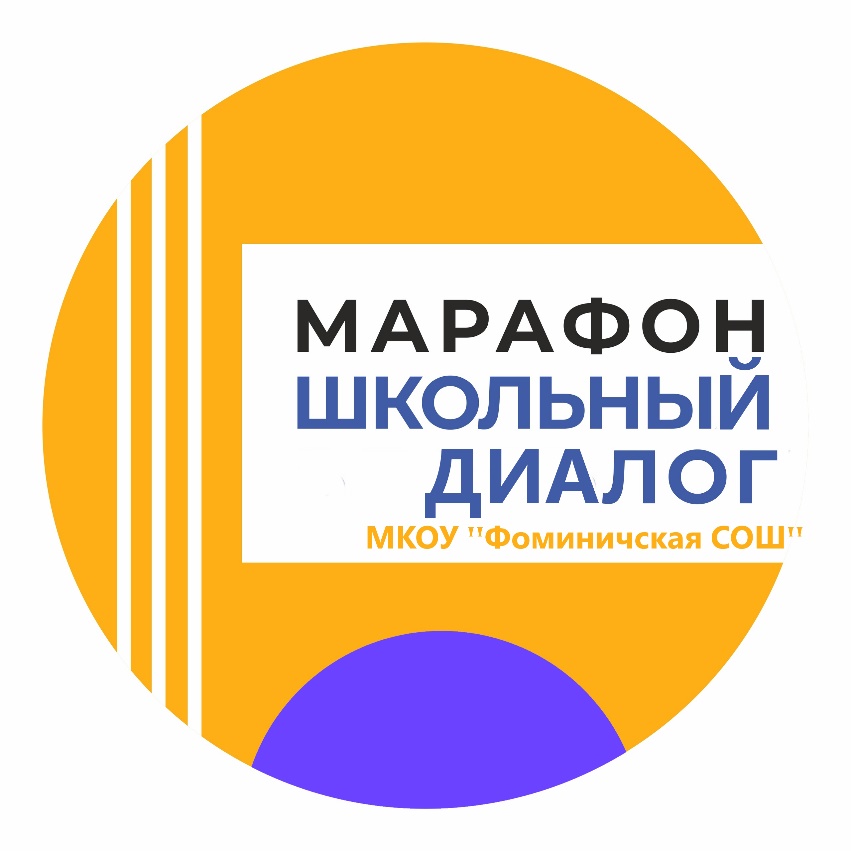 Дорогие ребята, сегодня ОТКРЫВАЕМ МАРАФОН «ШКОЛЬНЫЙ ДИАЛОГ»!Индивидуально или коллективно от класса предложи инициативу, что изменить в школьном пространствеНазвание инициативы: ____________________________________________Обоснование инициативы:______________________________________________________________________________________________________
______________________________________________________________________________________________________________________________Описание актуальности инициативы: _______________________________Какую роль можешь выполнить  ты в инициативе? _______________________________________________________________